SREDA 25.3.2020PREDMET: SLJDANES POTREBUJEŠ SDZ LILI IN BINE (ORANŽEN LILI IN BINE, 2. DEL). ODPRI  GA NASTRANI 30 IN SI DOBRO OGLEJ SLIKE. POIMENUJ JIH. SEDAJ  TI BODO STARŠI BRALI NAVODILA, TI PA DELAJ PO NJIHOVIH NAVODILIH.ODPRI SI IKONO ZA IGRICO IN SE IGRAJ, ČE IMAŠ DOMA RAČUNALNIK.ČE ŽELIŠ LAHKO IMENA CVETLIC PREPIŠEŠ V ZVEZEK ZA SLOVENŠČINO.PREDMET: MATPIŠI V ZVEZEK ZA MATEMATIKO!ZAPIŠI PREDHODNIK, ŠTEVILO ALI NASLEDNIK.ZAPIŠI VSA ŠTEVILA, KI SO MANJŠA OD 7.PREPIŠI RAČUNE IN JIH IZRAČUNAJ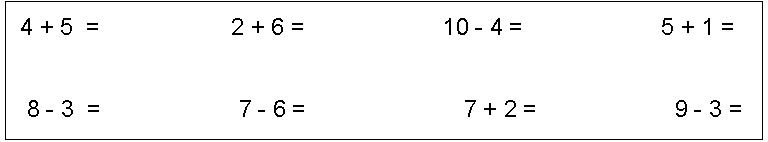 PREDMET: SPONE POZABI OPAZOVATI VREMENA IN NAPISATI ZNAK V ZVEZEK!ŠPORT: NAMIG ZA DANES.POSKUŠAJ BITI ČIMVEČ V NARAVI, KJER LAHKO SKAČEŠ, TEČEŠ, PLEZAŠ ALI POČNEŠ ŠE MARSIKAJ…… VSE TO POČNI V KROGU SVOJE DRUŽINE.VSE UČENCE IN STARŠE POZIVAM, DA DEL SKUPNEGA ČASA PREŽIVITE OB BRANJU LEPOSLOVJA. V APRILU SE ZAKLJUČI BRALNA ZNAČKA  ZATO JE ZDAJ PRAVI ČAS, DA PREBERETE ŠE PREOSTANEK PRAVLJIC, JIH SKUPAJ OBNOVITE, (UČENCI PA JIH ILUSTRIRAJOV BREZČRTNI ZVEZEK ZA SLJ TER OB POVRATKU V ŠOLO PRIPOVEDUJEJO SOŠOLCEM IN UČITELJICI. PRAVLJICE TOKRAT POIŠČITE NA DOMAČIH KNJIŽNIH POLICAH ALI SPLETNIH STRANEH (http://www.epravljice.si/). PRIPOROČAMO:  BREZPLAČEN DOSTOP DO INTERAKTIVNIH GRADIV IN NALOG ZA UTRJEVANJE ZNANJA: WWW.LILIBI.SI (dežela lilibi – šolska ulica 1-2) in https://interaktivne-vaje.si/02_osnova/predmeti_meni/slovenscina_meni_1_5.html